Invitation til Forbundsmesterskab 2022 i parasvømningParasport Danmark Svømning har hermed fornøjelsen at invitere alle danske klubber til at deltage i Forbundsmesterskabet 2022. I år er FM ligeledes kvalifikationsstævne for Danmarks Mesterskabet i parasvømning.I samarbejde med Frem Odense ser vi frem til et forrygende og festligt stævne for alle deltagerne. Tilmeldingsprocedure:Tilmelding af svømmere og official sker i Svømmetider.dk eller alternativt fremsendt direkte til stævnekoordinatoren pr. e-mail evt. vedhæftet en Lenex tilmeldingsfil til direkte indlæsning i WinGrodan2.Svømmerne skal tilmeldes med:Bemærk, at den enkelte svømmers licensnr. kan findes på Svømmetider.dk - svømmere.Alle svømmere skal tilmeldes med en anmeldelsestid. Hvis en svømmer ikke har en officiel tid, skal der ved tilmelding angives en manuel anmeldelsestid.Klubberne er velkommen til at bede om bestemt baneplacering, såfremt en svømmer har behov herfor. Særlige hensyn til baneplacering skal indsendes sammen med tilmeldingen. På Svømmetider.dk - stævner vil I ligeledes efter tilmeldingsfristen kunne se officialoversigt, startliste samt resultatlisten, hvor sidstnævnte offentliggøres ca. 24 timer efter stævnet.Official:Hver klub med mindst 2 deltagende svømmere skal som minimum stille med 1 dommer med modul 2. Official medbringer egen official T-shirt. Til official vil der være en let forplejning under officialmødet samt i pausen.Afmelding/ændringer: Afmeldinger og/eller ændringer forud for stævnet skal ske hurtigst muligt. På stævnedagen skal  afmelding/ændringer være stævnesekretariatet i hænde senest 15 min. efter afholdelse af leder/holdledermødet. Tidsplan:Official- og holdledermøde afholdes på 1. sal. Følg anvisningerne.Regelsættet for stævnet er:Alle der er medlem af en klub, der er medlem af Parasport Danmark kan deltage i stævnet.Stævnet afvikles på 25 meter bane med 8 baner og en vandtemperatur på 27 ºC. Derudover afholdes stævnet med elektronisk tidtagning (OMEGA) og scoreboard på alle baner. Stævnet er for svømmere med et fysisk-, udviklings- eller synshandicap. Stævnet vil blive afholdt i henhold til World Para Swimmings regler, der kan findes på http://www.paralympic.org/Swimming.Der er ingen kravtider i forbindelse med deltagelse i Forbundsmesterskabet, men der er en tilmeldingsbegrænsning på maksimalt 5 individuelle løb pr. svømmer. Seedning af heats sker efter tilmeldingstider og ikke efter klasserKlassifikation og deltagelse:Svømmerne er inddelt i 16 klasser (S1-S14, S18, S19).Svømmere med et fysisk handicap er inddelt i 10 klasser (S1-S10) i forhold til deres mulighed for at få fremdrift i vandet. Klasse S1 består af de svømmere, der har de dårligste forudsætninger for at få fremdrift i vandet, og klasse S10 består af de svømmere, der har de bedste forudsætninger. 
Svømmere med et synshandicap er inddelt i 3 klasser (S11-S13): Klasse S11 består af svømmere  der er blinde, mens klasse S12 og S13 er svømmere, der er svagtseende.
Svømmere, der har et udviklingshandicap og IQ på 75 eller derunder, er indplaceret i klasse S14.
Svømmere med Downs Syndrom er indplaceret i klasse S18 – Virtus II 2 jf. Virtus’ klassifikationssystem.
Svømmere med autisme, autisme spektrum forstyrrelse (ASF) eller Asperger syndrom og en IQ over 75 (76+) og/eller ingen intellektuel kognitiv funktionsnedsættelse er indplaceret i klasse S19 – Virtus II3 jf. Virtus’ klassifikationssystem.
Ved nationale konkurrencer (undtaget herfor er DM/Danmarksmesterskab) findes desuden en Åben klasse S17 for svømmere med andre mindre handicap (ej opfyldelse af mindstehandicap i ovenstående klasser), eller svømmere, som endnu ikke har modtaget en national klassifikation i en af ovenstående klasser.For nye svømmere eller svømmere, som endnu ikke er klassificeret, gælder følgende for alle klasser:Kontakt idrætskontakten, idrætskonsulent i Parasport Danmark Anne-Dorte Andersen enten via e-mail: ada@parasport.dk eller mobil:21 344424. Her skal du fortælle om din diagnose samt om hvilket niveau du svømmer på (hvor mange gange svømmer du om ugen og på hvilken klub/ hold).
Derefter uploades dokumentation for diagnoses og gives samtykke her: https://form.jotformeu.com/72992598826377
Herefter får svømmeren en tilbagemelding fra Parasport Danmark om, hvilken klasse man kan stille op til stævner i, i Danmark samt hvilke undtagelser fra regler, man er berettiget til.
For svømmere med et fysisk handicap kan man blive henvist videre til videre klassifikation.
Rekorder:Danske rekorder kan kun sættes af svømmere, som officielt er internationalt klassificeret af Parasport Danmark, og klassifikationen fortsat er gældende.Løbsrækkefølge:De to første løb, 200 og 210 er ikke en del af FM. Det er rekordløb, hvor alle har mulighed for at sætte rekorder i discipliner, som meget sjældent er udbudt i parasvømningen. Der uddeles ikke medaljer i løb 200 og 210.Ulige løb: Damer - Lige løb: Herrer (undtaget herfra er MIX-holdkapperne). Holdkapper: Holdkapperne afvikles som mix- holdkapper, hvor der kan deltage to herrer og to damer på samme hold. Holdene kan sammensættes af svømmere fra alle klasser uden begrænsninger og klubberne kan låne svømmere af hinanden. Mix-holdkapper kan ikke ses som officielle tider i Svøm Stopur’ App. Svøm Stopur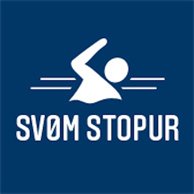 Medaljer: Alle svømmerne inddeles efter følgende gruppering:Ved Forbundsmesterskabet uddeles medaljer til nr. 1, 2 og 3 efter opnåede point for både damer og herrer, så svømmerne konkurrerer mod hinanden jf. aldersgrupperne sammenholdt med deres klassifikation.Til FM uddeles deltagermedaljer til nr. 1, 2 og 3 for S17, og svømmere i denne kategori konkurrerer indbyrdes i forhold til hurtigste tid i alle discipliner for hhv. damer og herrer.

I holdkapperne uddeles der medaljer til nr. 1, 2 og 3 efter opnåede hurtigste tid.Pointberegning ved FM:Pointberegning i forhold til klassificeringen af den enkelte svømmers handicap, således svømmerne kan konkurrere ligeværdigt i forhold til deres individuelle handicap. 

Pointberegningen foretages for alle klasse på baggrund af Swimming Australia til hver en tid opdaterede Multi Class Point Score Guidelines.Pointene genberegnes og opdateres årligt pr. 30. oktober og gælder de efterfølgende 12 måneder.Placeringerne fordeles efter 1000 point modellen. Det betyder, at det ikke er synligt ved hver løbsafvikling, hvem der vinder. Hurtigste svømmer er ikke nødvendigvis vinderen. Vinderen er den svømmer, der kommer tættest på verdensrekorden i sin klasse og i det konkrete løb.
For S17 – Åben klasse konkurrencer indbyrdes i klassen i forhold til hurtigste tid.OBS! OBS! OBS!FM som kvalifikation til DIF – Danmarksmesterskab den 25. og 26. juni 2022:Udtaget til DIF – Danmarksmesterskab for parasvømmere (S1-14, S18 og S19) - vælger de bedste svømmere ud fra resultater fra denne sæson i hhv. 50 m fri og 100 m fri. . Derfor er FM den sidste mulighed for at komme på top-8-listen. Para-løbene vil blive afviklet som en delt af finalerne hhv. lørdag og søndag aften.Yderligere information om DM-ugen i Aalborg findes her: Information om DM-ugenAlle spørgsmål ved DM og udtagelse bedes rettet direkte til landstræner Brian Marshall – bdm@parasport.dkTilmeldingsfrist er den 4. juni 2022 i direkte forlængelse af FM til Brian Marshall.Forplejning:Der vil være forplejning til officials under mødet og i pausen til stævnet.Vel mødt til en sjov stævnedag.De bedste svømmehilsnerFrem Odense & Idrætsudvalget for svømningBilag: Bogføringsbilag til brug i klubberne.Betaling for deltagelse i Forbundsmesterskabet 2022Beløbet bedes indbetalt til:Sparekassen Kronjylland Tronholmen 1, 8960 Randers SØ -  Reg.nr. 6191 – kontonr. 0012300743 Angiv venligst som reference: 4310 41160 202103, klubnavn, antal svømmere Dato:Lørdag den 4. juni 2022 fra kl. 12.00 – forventet slut kl. 17.00Sted:Svømmehallen UniversitetetCampusvej 55, 5230 Odense Mhttps://odense-idraetspark.dk/faciliteter/svoemmehallen-universitetet Tilmeldings- og betalingsfrist: Søndag den 15. maj 2022 senest kl. 23.59 gælder både svømmere/official.Tilmeldinger modtaget efter denne dato vil ikke nødvendigvis blive accepteret.
Det totale tilmeldingsgebyr skal være betalt senest d. 15. maj 2022 (betaling efter d. 15. maj vil blive pålagt et administrationsgebyr på 100 kr. pr. akkreditering).Betaling: kr. 150 pr. svømmer pr. stævneIndbetaling sker til:Sparekassen Kronjylland Tronholmen 1, 8960 Randers SØ -  kontonr.: 6191 – 0012300743. 
Angiv venligst som reference: 4310 41160 202103 + klubnavn + antal svømmereHvis svømmere eller hold ikke møder til start eller bliver forhindret i at deltage refunderes tilmeldingsgebyret IKKE!Stævnekoordinator:Allan Svenningsen, ats@parasport.dk, mobil 40415907Stævnets kontaktperson:Lene Kjer Rasmussen, lkr@parasport.dk, mobil 42551605NavnÅrgangKlubLicensnr.LøbAnmeldelsestidKlassifikationKl. 13.00-13.15Leder/Holdledermøde - Deltagende klubber skal sikre, at de er repræsenteret på mødet.Afmelding/ændring af svømmere/løb skal ske senest kl. 13.30 til sekretariatet. Dette gælder også holdkapper.Kl. 13.15-13.45OfficialmødeKl. 13.00-14.15Adgang til omklædning kl. 13.00 og herefter indsvømningKl. 14.30-18.00Stævnets afviklesLøbDisciplinKønBemærkning200-201400 m IMDamer - HerrerAfvikles uden for FM1 - 2200 m friDamer - Herrer3 - 450 m brystDamer - Herrer5 - 6100 m rygDamer - Herrer7 - 8200 m IMDamer - Herrer9 - 1050 m flyDamer - Herrer11 - 12100 m friDamer - HerrerKvalifikationsløb til DIF – Danmarks MesterskabPAUSE20 minutter13 - 14400 m friDamer - Herrer15 - 1650 m rygDamer - Herrer17 - 18100 m brystDamer - Herrer19 - 20100 m IMDamer - Herrer21 - 2250 m friDamer - HerrerKvalifikationsløb til DIF – Danmarks Mesterskab23 - 24100 m flyDamer - Herrer1004 x 50 m friMIXAfvikles uden for FM og uden officiel tid.PigerDrengeGruppe 1 - Børn & Årgang2008 og yngre2007 og yngreGruppe 2 - Junior & Senior2007 - 19982006 - 1998Gruppe 3 - Masters (25+)1997 og ældre1997 og ældreHoldkapperIngen aldersinddelingIngen aldersinddelingKlasseBeregningsgrundlag	Klasse S1-10 / SB1-10:Verdensrekorder og ranglister i parasvømning.Klasse S11-13 / SB11-13:Verdensrekorder og ranglister i parasvømning.Klasse S14 / SB14:Verdensrekorder og ranglister i parasvømning for paralympiske begivenheder * og den hurtigste af verdensrekorder og ranglister i parasvømning og VIRTUS’ verdensrekorder og ranglister for ikke-paralympiske begivenheder og VIRTUS verdensrekorder og ranglister for begivenheder, hvor der ikke der findes verdensrekorder og ranglister i parasvømning.Klasse S18 / SB18: 
Downs Syndrom International Svømmeorganisation Verdensrekorder. Klasse S19 / SB19:
FINA verdensrekorder.Klasse S17 / SB17 – 
Åben klasse
FINA verdensrekorderEnhedsprisAntal svømmere:__________________________Pris pr. svømmer:150,00 kr.Til betaling i alt